Summary: >100 000 variations. Cumulative frequency of grouped data. Median and IQRQuestion: The test results of  students were recorded. The table below shows the student’s grouped marks.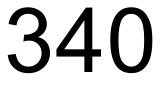 Complete the table by calculating the cumulative frequencies.On the following axes, draw a smooth cumulative frequency curve to illustrate this information.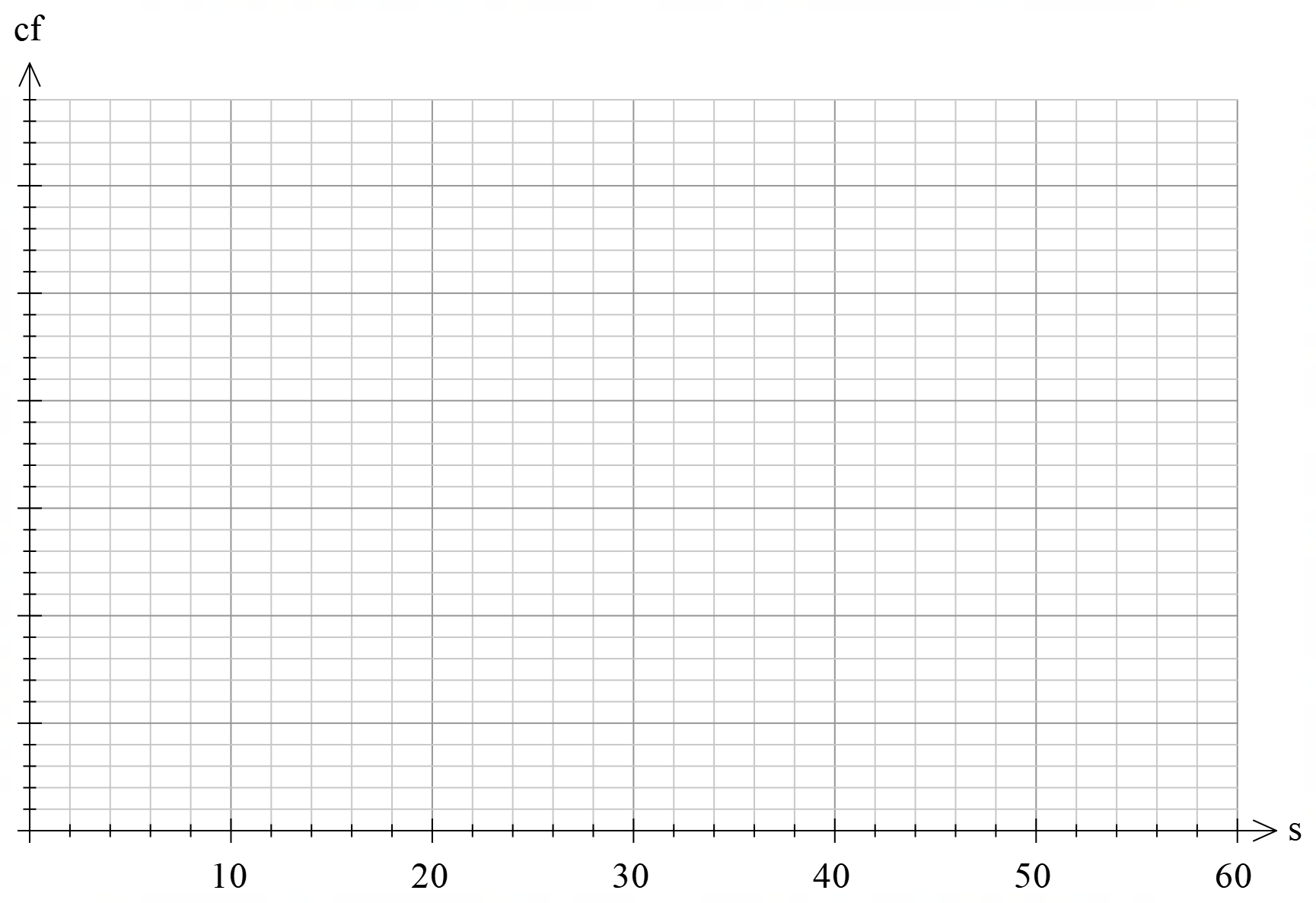 Use your graph to find the lower and upper quartile scores.Find the interquartile range of the scores.Given that  of the students passed the test, use your graph to estimate the pass mark.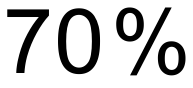 Solution: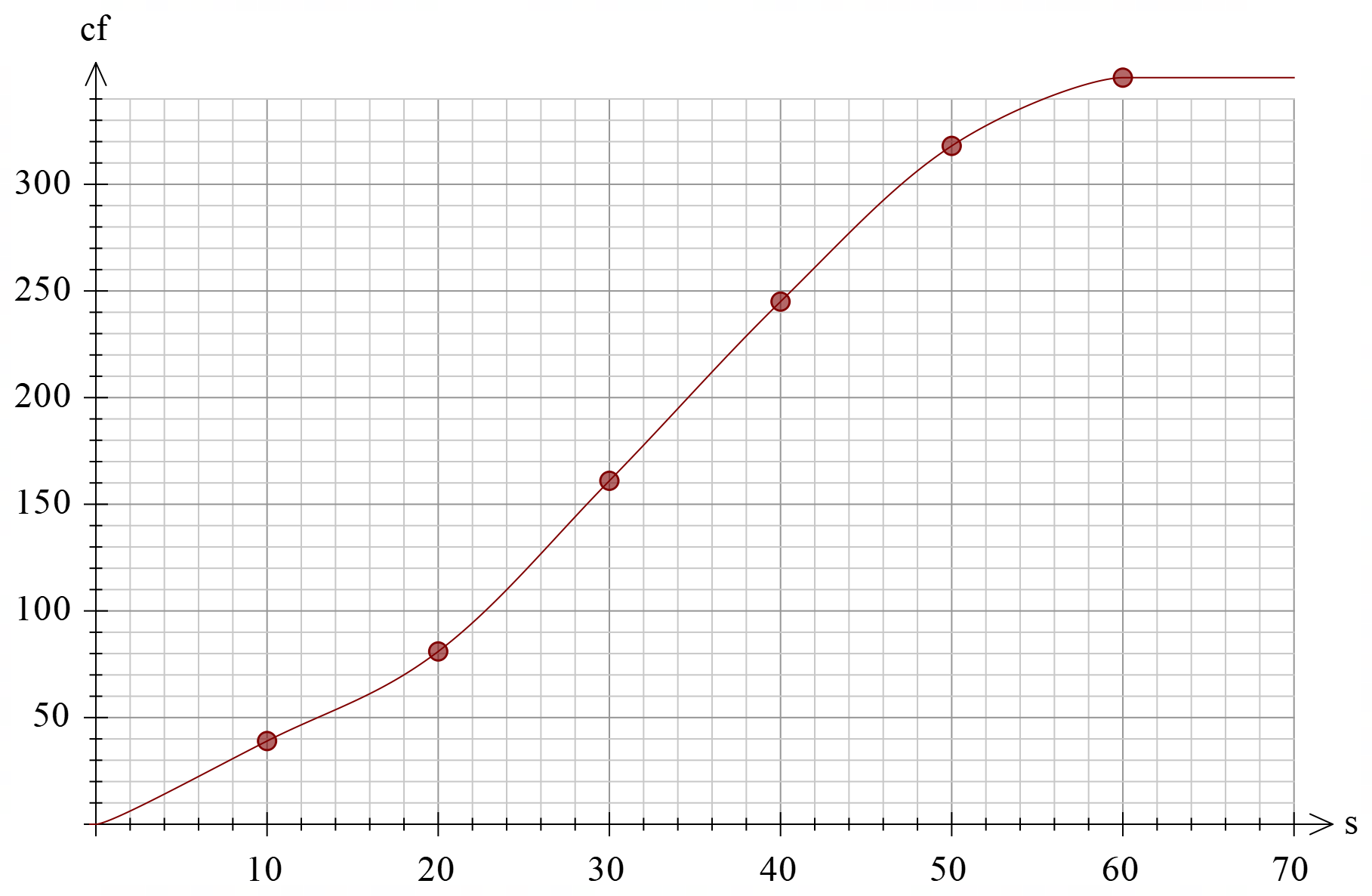 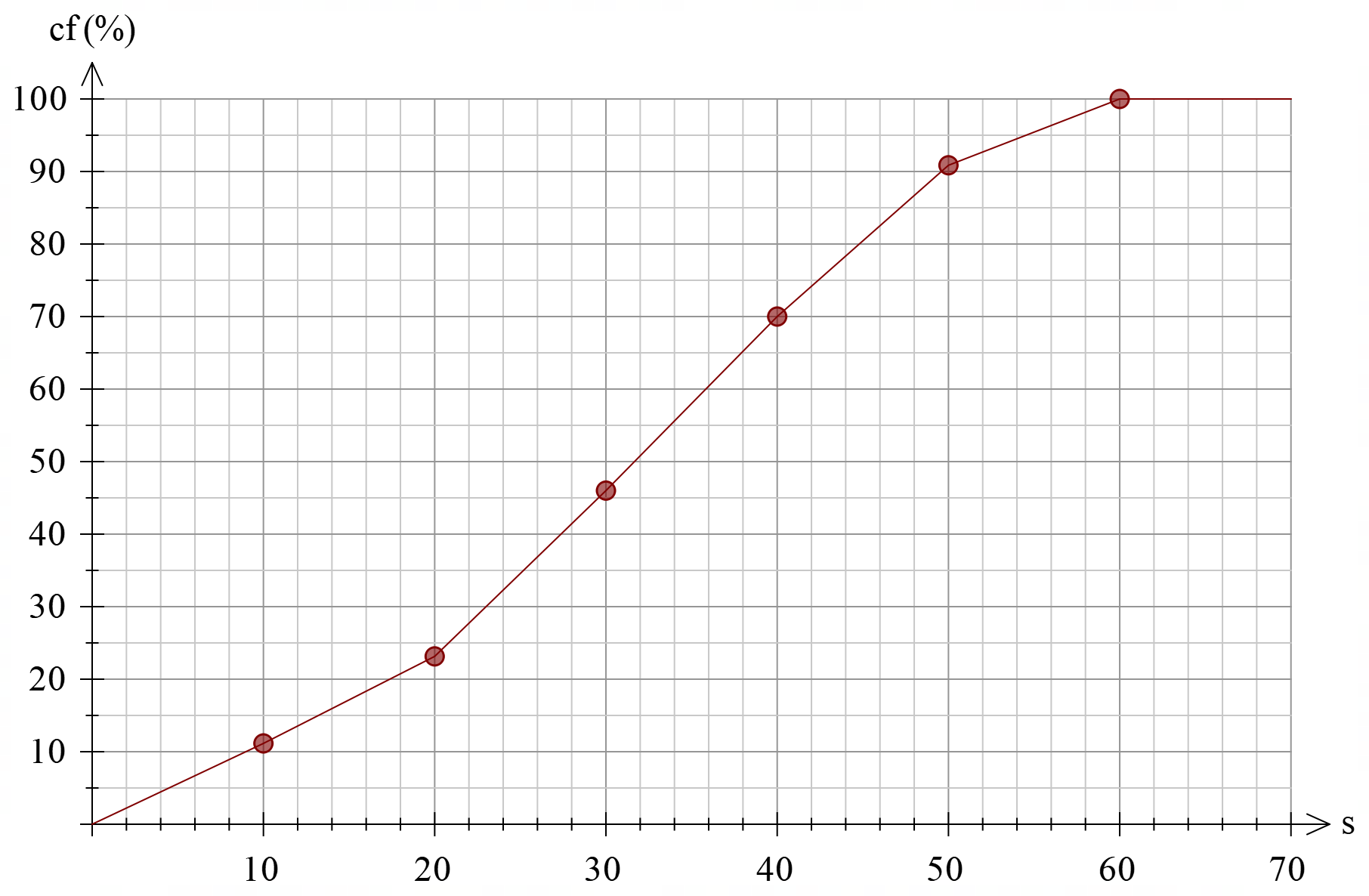 From graph, upper quartile is approximately  and lower quartile is approximately .  (Note that this graph uses no smoothing. If the student has smoothed the graph, you need to adjust these values to suit the student’s work)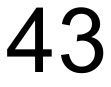 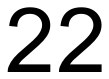 The interquartile range is approximately 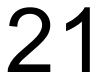 The pass mark is approximately Score (s) 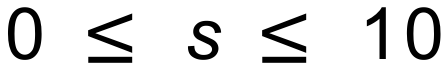 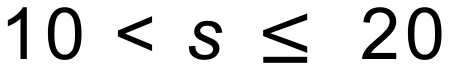 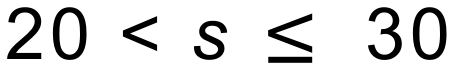 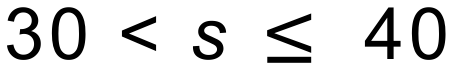 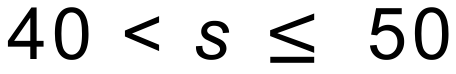 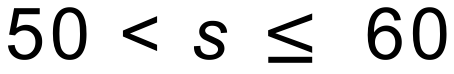 Frequency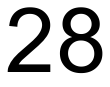 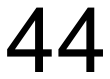 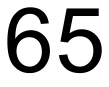 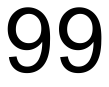 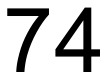 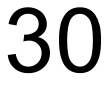 Cumulative FrequencyScore (s) FrequencyCumulative Frequency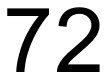 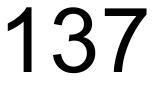 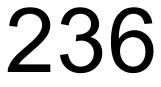 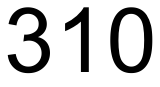 